Fiche descriptive de la formationLutte contre l’extrême droite et le racismePublic cible concerné :Ce stage est destiné aux camarades en charge dans leur organisation de la lutte syndicale contre les idées d’extrême droite et le racisme: membres du collectif confédéral, intervenants et animateurs de la journée de formation, camarades animateurs de collectifs locaux, départementaux, régionaux et fédéraux.   Cette formation a pour objectif de répondre aux besoins des organisations qui souhaitent engager sur la durée le combat contre le racisme et les idées d’extrême droite et qui pour s’en donner les moyens responsabilisent des camarades sur le sujet. Ce stage s’inscrit dans  la famille de formation : outiller à la responsabilité.Les objectifs de formation :À la fin de la formation les stagiaires seront en capacité de :Identifier les évolutions stratégiques de l’extrême droite en France et les réactions/combats de la CGT face à celle-ci.Connaître l’implantation géographique et politique de l’extrême droite en Europe et les différents grands courants qui la composent.Argumenter sur les mensonges et impostures économiques de l’extrême droite.Connaître les différents courants de l’extrême droite en France et leurs utilisations des réseaux sociaux.Connaître les repères, les valeurs, la stratégie de la CGT ainsi que ce qu’elle dit sur l’immigration et le racisme.Les thèmes abordés :Repères historiques sur l’extrême droite en France.L’extrême droite en Europe.L’imposture du programme économique et social du FN.L’extrême droite, ses courants et les réseaux sociaux.La CGT, l’immigration et le racisme. La CGT, ses repères, ses valeurs.Les méthodes et outils pédagogiques utilisés :Après une présentation des stagiaires et l’expression de leurs attentes, des objectifs de la formation, la démarche pédagogique s’articulera autour de travail en sous-groupes, de travaux individuels et de supports vidéo et papiers.  Les prérequis à cette formation :Les camarades inscrits à cette formation devront avoir suivi le stage de niveau 1 et de préférence avoir participé à la journée de formation : Combattre syndicalement l’extrême droite.Évaluations prévues :Évaluations sommatives et formatives au cours de la formation,Évaluation estimative à l’issue de chaque journée et à l’issue de la formation.Forme et durée de l’action de formation La formation  se déroulera en un seul module.Animateur.rice.s :Intervenant.e.s : Les membres du collectif confédéral.Durée selon la description ci-dessus : 3 jours.Date :  du 23/01/2023 au 26/01/2023Lieu : Centre Benoît Frachon à Gif sur Yvette.Lutte contre l’extrême droite et le racismePublic cible concerné :Ce stage est destiné aux camarades en charge dans leur organisation de la lutte syndicale contre les idées d’extrême droite et le racisme: membres du collectif confédéral, intervenants et animateurs de la journée de formation, camarades animateurs de collectifs locaux, départementaux, régionaux et fédéraux.   Cette formation a pour objectif de répondre aux besoins des organisations qui souhaitent engager sur la durée le combat contre le racisme et les idées d’extrême droite et qui pour s’en donner les moyens responsabilisent des camarades sur le sujet. Ce stage s’inscrit dans  la famille de formation : outiller à la responsabilité.Les objectifs de formation :À la fin de la formation les stagiaires seront en capacité de :Identifier les évolutions stratégiques de l’extrême droite en France et les réactions/combats de la CGT face à celle-ci.Connaître l’implantation géographique et politique de l’extrême droite en Europe et les différents grands courants qui la composent.Argumenter sur les mensonges et impostures économiques de l’extrême droite.Connaître les différents courants de l’extrême droite en France et leurs utilisations des réseaux sociaux.Connaître les repères, les valeurs, la stratégie de la CGT ainsi que ce qu’elle dit sur l’immigration et le racisme.Les thèmes abordés :Repères historiques sur l’extrême droite en France.L’extrême droite en Europe.L’imposture du programme économique et social du FN.L’extrême droite, ses courants et les réseaux sociaux.La CGT, l’immigration et le racisme. La CGT, ses repères, ses valeurs.Les méthodes et outils pédagogiques utilisés :Après une présentation des stagiaires et l’expression de leurs attentes, des objectifs de la formation, la démarche pédagogique s’articulera autour de travail en sous-groupes, de travaux individuels et de supports vidéo et papiers.  Les prérequis à cette formation :Les camarades inscrits à cette formation devront avoir suivi le stage de niveau 1 et de préférence avoir participé à la journée de formation : Combattre syndicalement l’extrême droite.Évaluations prévues :Évaluations sommatives et formatives au cours de la formation,Évaluation estimative à l’issue de chaque journée et à l’issue de la formation.Forme et durée de l’action de formation La formation  se déroulera en un seul module.Animateur.rice.s :Intervenant.e.s : Les membres du collectif confédéral.Durée selon la description ci-dessus : 3 jours.Date :  du 23/01/2023 au 26/01/2023Lieu : Centre Benoît Frachon à Gif sur Yvette.Lutte contre l’extrême droite et le racismePublic cible concerné :Ce stage est destiné aux camarades en charge dans leur organisation de la lutte syndicale contre les idées d’extrême droite et le racisme: membres du collectif confédéral, intervenants et animateurs de la journée de formation, camarades animateurs de collectifs locaux, départementaux, régionaux et fédéraux.   Cette formation a pour objectif de répondre aux besoins des organisations qui souhaitent engager sur la durée le combat contre le racisme et les idées d’extrême droite et qui pour s’en donner les moyens responsabilisent des camarades sur le sujet. Ce stage s’inscrit dans  la famille de formation : outiller à la responsabilité.Les objectifs de formation :À la fin de la formation les stagiaires seront en capacité de :Identifier les évolutions stratégiques de l’extrême droite en France et les réactions/combats de la CGT face à celle-ci.Connaître l’implantation géographique et politique de l’extrême droite en Europe et les différents grands courants qui la composent.Argumenter sur les mensonges et impostures économiques de l’extrême droite.Connaître les différents courants de l’extrême droite en France et leurs utilisations des réseaux sociaux.Connaître les repères, les valeurs, la stratégie de la CGT ainsi que ce qu’elle dit sur l’immigration et le racisme.Les thèmes abordés :Repères historiques sur l’extrême droite en France.L’extrême droite en Europe.L’imposture du programme économique et social du FN.L’extrême droite, ses courants et les réseaux sociaux.La CGT, l’immigration et le racisme. La CGT, ses repères, ses valeurs.Les méthodes et outils pédagogiques utilisés :Après une présentation des stagiaires et l’expression de leurs attentes, des objectifs de la formation, la démarche pédagogique s’articulera autour de travail en sous-groupes, de travaux individuels et de supports vidéo et papiers.  Les prérequis à cette formation :Les camarades inscrits à cette formation devront avoir suivi le stage de niveau 1 et de préférence avoir participé à la journée de formation : Combattre syndicalement l’extrême droite.Évaluations prévues :Évaluations sommatives et formatives au cours de la formation,Évaluation estimative à l’issue de chaque journée et à l’issue de la formation.Forme et durée de l’action de formation La formation  se déroulera en un seul module.Animateur.rice.s :Intervenant.e.s : Les membres du collectif confédéral.Durée selon la description ci-dessus : 3 jours.Date :  du 23/01/2023 au 26/01/2023Lieu : Centre Benoît Frachon à Gif sur Yvette.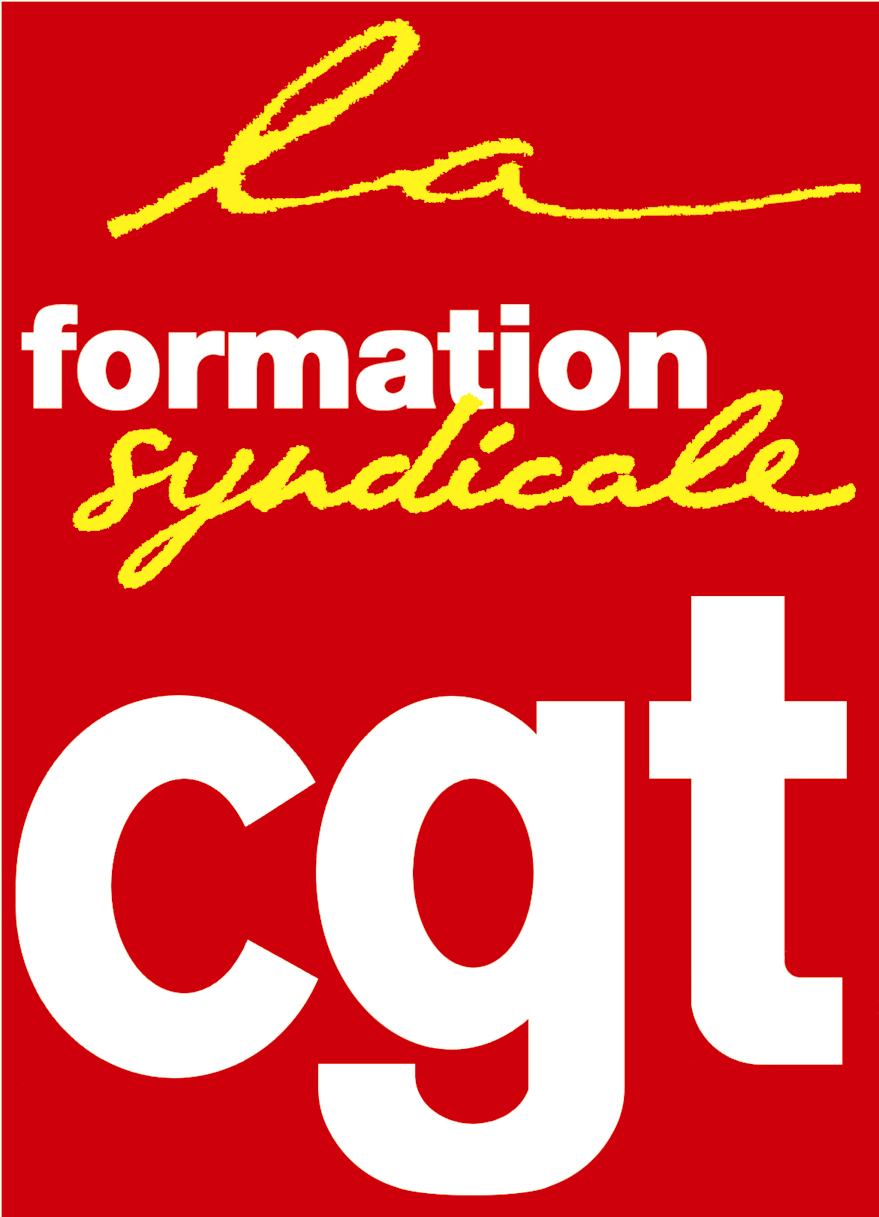 